คำร้องขอเพิ่มรายวิชา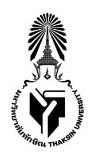 (หลังสิ้นสุดการลงทะเบียน)เรื่อง  ขอเพิ่มรายวิชา (หลังสิ้นสุดการลงทะเบียน)	  			เรียน  นายทะเบียน                                                           ข้าพเจ้า (นาย/นาง/นางสาว)……………………..………………....…….…………......….....………………………………............................................สังกัดคณะ…………….....………..............................................…………… สาขาวิชา ………….......................................................................................นิสิตระดับ	 ปริญญาตรี 	 บัณฑิตศึกษา	 ประกาศนียบัตรบัณฑิต	   ประเภทนิสิต    ภาคปกติ    ภาคสมทบ/ภาคพิเศษมีความประสงค์จะขอเพิ่มรายวิชา ในภาคเรียนที่................ ปีการศึกษา................  จำนวน................. หน่วยกิต  รายวิชาดังตารางท้ายนี้  (ให้นิสิตระบุรายวิชาในข้อ 2. ก่อนเสนอเพื่อขออนุมัติ)	จึงเรียนมาเพื่อโปรดพิจารณาอนุมัติ	(ลงชื่อ)….................………………………. ผู้ยื่นคำร้อง  วันที่.........../........../..................** การเพิ่มรายวิชาหลังสิ้นสุดการลงทะเบียน นิสิตต้องเพิ่มรายวิชาให้เสร็จสิ้นภายในสัปดาห์แรกนับจากวันเปิดภาคเรียน             ขั้นตอนการลงความเห็น / และการอนุมัติ            ขั้นตอนการลงความเห็น / และการอนุมัติ            ขั้นตอนการลงความเห็น / และการอนุมัติ            ขั้นตอนการลงความเห็น / และการอนุมัติ            ขั้นตอนการลงความเห็น / และการอนุมัติ            ขั้นตอนการลงความเห็น / และการอนุมัติ            ขั้นตอนการลงความเห็น / และการอนุมัติ1.  ความเห็นของอาจารย์ที่ปรึกษา1.  ความเห็นของอาจารย์ที่ปรึกษา1.  ความเห็นของอาจารย์ที่ปรึกษา1.  ความเห็นของอาจารย์ที่ปรึกษา1.  ความเห็นของอาจารย์ที่ปรึกษา1.  ความเห็นของอาจารย์ที่ปรึกษา1.  ความเห็นของอาจารย์ที่ปรึกษาข้าพเจ้า ............................................................................................................................ เป็นอาจารย์ที่ปรึกษาของนิสิตผู้นี้ ได้พิจารณาแล้วเห็นควร  อนุญาต ให้นิสิตเพิ่มรายวิชาได้                 ไม่อนุญาต  เนื่องจาก ..............................................................................................................                                                           ลงชื่อ ................................................ อาจารย์ที่ปรึกษา  วันที่......../............/...........ข้าพเจ้า ............................................................................................................................ เป็นอาจารย์ที่ปรึกษาของนิสิตผู้นี้ ได้พิจารณาแล้วเห็นควร  อนุญาต ให้นิสิตเพิ่มรายวิชาได้                 ไม่อนุญาต  เนื่องจาก ..............................................................................................................                                                           ลงชื่อ ................................................ อาจารย์ที่ปรึกษา  วันที่......../............/...........ข้าพเจ้า ............................................................................................................................ เป็นอาจารย์ที่ปรึกษาของนิสิตผู้นี้ ได้พิจารณาแล้วเห็นควร  อนุญาต ให้นิสิตเพิ่มรายวิชาได้                 ไม่อนุญาต  เนื่องจาก ..............................................................................................................                                                           ลงชื่อ ................................................ อาจารย์ที่ปรึกษา  วันที่......../............/...........ข้าพเจ้า ............................................................................................................................ เป็นอาจารย์ที่ปรึกษาของนิสิตผู้นี้ ได้พิจารณาแล้วเห็นควร  อนุญาต ให้นิสิตเพิ่มรายวิชาได้                 ไม่อนุญาต  เนื่องจาก ..............................................................................................................                                                           ลงชื่อ ................................................ อาจารย์ที่ปรึกษา  วันที่......../............/...........ข้าพเจ้า ............................................................................................................................ เป็นอาจารย์ที่ปรึกษาของนิสิตผู้นี้ ได้พิจารณาแล้วเห็นควร  อนุญาต ให้นิสิตเพิ่มรายวิชาได้                 ไม่อนุญาต  เนื่องจาก ..............................................................................................................                                                           ลงชื่อ ................................................ อาจารย์ที่ปรึกษา  วันที่......../............/...........ข้าพเจ้า ............................................................................................................................ เป็นอาจารย์ที่ปรึกษาของนิสิตผู้นี้ ได้พิจารณาแล้วเห็นควร  อนุญาต ให้นิสิตเพิ่มรายวิชาได้                 ไม่อนุญาต  เนื่องจาก ..............................................................................................................                                                           ลงชื่อ ................................................ อาจารย์ที่ปรึกษา  วันที่......../............/...........ข้าพเจ้า ............................................................................................................................ เป็นอาจารย์ที่ปรึกษาของนิสิตผู้นี้ ได้พิจารณาแล้วเห็นควร  อนุญาต ให้นิสิตเพิ่มรายวิชาได้                 ไม่อนุญาต  เนื่องจาก ..............................................................................................................                                                           ลงชื่อ ................................................ อาจารย์ที่ปรึกษา  วันที่......../............/...........2.  ความเห็นของอาจารย์ผู้สอน : การอนุญาตให้นิสิตลงเพิ่มในรายวิชาใด (หลังสิ้นสุดการลงทะเบียน) ต้องไม่กระทบต่อตารางเรียน                                            ตารางสอบและจำนวนรับนิสิต โดยนิสิตต้องชำระเงินค่าเพิ่มรายวิชา หน่วยกิตละ 100 บาท                                           2.  ความเห็นของอาจารย์ผู้สอน : การอนุญาตให้นิสิตลงเพิ่มในรายวิชาใด (หลังสิ้นสุดการลงทะเบียน) ต้องไม่กระทบต่อตารางเรียน                                            ตารางสอบและจำนวนรับนิสิต โดยนิสิตต้องชำระเงินค่าเพิ่มรายวิชา หน่วยกิตละ 100 บาท                                           2.  ความเห็นของอาจารย์ผู้สอน : การอนุญาตให้นิสิตลงเพิ่มในรายวิชาใด (หลังสิ้นสุดการลงทะเบียน) ต้องไม่กระทบต่อตารางเรียน                                            ตารางสอบและจำนวนรับนิสิต โดยนิสิตต้องชำระเงินค่าเพิ่มรายวิชา หน่วยกิตละ 100 บาท                                           2.  ความเห็นของอาจารย์ผู้สอน : การอนุญาตให้นิสิตลงเพิ่มในรายวิชาใด (หลังสิ้นสุดการลงทะเบียน) ต้องไม่กระทบต่อตารางเรียน                                            ตารางสอบและจำนวนรับนิสิต โดยนิสิตต้องชำระเงินค่าเพิ่มรายวิชา หน่วยกิตละ 100 บาท                                           2.  ความเห็นของอาจารย์ผู้สอน : การอนุญาตให้นิสิตลงเพิ่มในรายวิชาใด (หลังสิ้นสุดการลงทะเบียน) ต้องไม่กระทบต่อตารางเรียน                                            ตารางสอบและจำนวนรับนิสิต โดยนิสิตต้องชำระเงินค่าเพิ่มรายวิชา หน่วยกิตละ 100 บาท                                           2.  ความเห็นของอาจารย์ผู้สอน : การอนุญาตให้นิสิตลงเพิ่มในรายวิชาใด (หลังสิ้นสุดการลงทะเบียน) ต้องไม่กระทบต่อตารางเรียน                                            ตารางสอบและจำนวนรับนิสิต โดยนิสิตต้องชำระเงินค่าเพิ่มรายวิชา หน่วยกิตละ 100 บาท                                           2.  ความเห็นของอาจารย์ผู้สอน : การอนุญาตให้นิสิตลงเพิ่มในรายวิชาใด (หลังสิ้นสุดการลงทะเบียน) ต้องไม่กระทบต่อตารางเรียน                                            ตารางสอบและจำนวนรับนิสิต โดยนิสิตต้องชำระเงินค่าเพิ่มรายวิชา หน่วยกิตละ 100 บาท                                           รหัสวิชากลุ่มชื่อเต็มรายวิชาชื่อเต็มรายวิชาหน่วยกิตการอนุญาต (สำหรับผู้สอน)ลงนามผู้สอน อนุญาต    ไม่อนุญาต อนุญาต    ไม่อนุญาต อนุญาต    ไม่อนุญาต3.  หัวหน้าส่วนงานวิชาการที่นิสิตสังกัด (คณบดี/ผู้อำนวยการ)3.  หัวหน้าส่วนงานวิชาการที่นิสิตสังกัด (คณบดี/ผู้อำนวยการ)3.  หัวหน้าส่วนงานวิชาการที่นิสิตสังกัด (คณบดี/ผู้อำนวยการ)4. กลุ่มงานทะเบียนนิสิตและบริการการศึกษา4. กลุ่มงานทะเบียนนิสิตและบริการการศึกษา4. กลุ่มงานทะเบียนนิสิตและบริการการศึกษา4. กลุ่มงานทะเบียนนิสิตและบริการการศึกษาได้พิจารณาแล้ว       อนุมัติ        ไม่อนุมัติ เนื่องจาก.............................................. (ลงชื่อ) ..............................................คณบดี/ผู้อำนวยการวันที่ ........../................./.............ได้พิจารณาแล้ว       อนุมัติ        ไม่อนุมัติ เนื่องจาก.............................................. (ลงชื่อ) ..............................................คณบดี/ผู้อำนวยการวันที่ ........../................./.............ได้พิจารณาแล้ว       อนุมัติ        ไม่อนุมัติ เนื่องจาก.............................................. (ลงชื่อ) ..............................................คณบดี/ผู้อำนวยการวันที่ ........../................./.............     ได้ตรวจสอบแล้วนิสิตสามารถลงทะเบียนเพิ่มรายวิชาได้  (ลงชื่อ) ...........................................เจ้าหน้าที่งานทะเบียนวันที่ ........../................./.............     ได้ตรวจสอบแล้วนิสิตสามารถลงทะเบียนเพิ่มรายวิชาได้  (ลงชื่อ) ...........................................เจ้าหน้าที่งานทะเบียนวันที่ ........../................./.............     ได้ตรวจสอบแล้วนิสิตสามารถลงทะเบียนเพิ่มรายวิชาได้  (ลงชื่อ) ...........................................เจ้าหน้าที่งานทะเบียนวันที่ ........../................./.............     ได้ตรวจสอบแล้วนิสิตสามารถลงทะเบียนเพิ่มรายวิชาได้  (ลงชื่อ) ...........................................เจ้าหน้าที่งานทะเบียนวันที่ ........../................./.............5.  ฝ่ายการคลังและทรัพย์สิน5.  ฝ่ายการคลังและทรัพย์สิน5.  ฝ่ายการคลังและทรัพย์สิน6. งานทะเบียนนิสิตและบริการการศึกษา6. งานทะเบียนนิสิตและบริการการศึกษา6. งานทะเบียนนิสิตและบริการการศึกษา6. งานทะเบียนนิสิตและบริการการศึกษา     นิสิตได้ชำระเงินค่าเพิ่มรายวิชาแล้ว (หน่วยกิตละ 100 บาท)     จำนวน ......................หน่วยกิต เป็นเงิน .............................. บาท     ตามใบเสร็จรับเงิน  เล่มที่ ....................... เลขที่ ..........................         (ลงชื่อ) ............................................เจ้าหน้าที่ฝ่ายการคลังวันที่ ........../................./.............                นิสิตได้ชำระเงินค่าเพิ่มรายวิชาแล้ว (หน่วยกิตละ 100 บาท)     จำนวน ......................หน่วยกิต เป็นเงิน .............................. บาท     ตามใบเสร็จรับเงิน  เล่มที่ ....................... เลขที่ ..........................         (ลงชื่อ) ............................................เจ้าหน้าที่ฝ่ายการคลังวันที่ ........../................./.............                นิสิตได้ชำระเงินค่าเพิ่มรายวิชาแล้ว (หน่วยกิตละ 100 บาท)     จำนวน ......................หน่วยกิต เป็นเงิน .............................. บาท     ตามใบเสร็จรับเงิน  เล่มที่ ....................... เลขที่ ..........................         (ลงชื่อ) ............................................เจ้าหน้าที่ฝ่ายการคลังวันที่ ........../................./.............                นิสิตได้ชำระเงินแล้ว จึงดำเนินการเพิ่มรายวิชาให้นิสิตได้ (ลงชื่อ) .......................................... เจ้าหน้าที่งานทะเบียนวันที่ ........../................./.............     นิสิตได้ชำระเงินแล้ว จึงดำเนินการเพิ่มรายวิชาให้นิสิตได้ (ลงชื่อ) .......................................... เจ้าหน้าที่งานทะเบียนวันที่ ........../................./.............     นิสิตได้ชำระเงินแล้ว จึงดำเนินการเพิ่มรายวิชาให้นิสิตได้ (ลงชื่อ) .......................................... เจ้าหน้าที่งานทะเบียนวันที่ ........../................./.............     นิสิตได้ชำระเงินแล้ว จึงดำเนินการเพิ่มรายวิชาให้นิสิตได้ (ลงชื่อ) .......................................... เจ้าหน้าที่งานทะเบียนวันที่ ........../................./.............